ЧЕРКАСЬКА ОБЛАСНА РАДАР І Ш Е Н Н Я_____________                                                                               № ___________ПРОЄКТПро затвердження  Положенняпро порядок передачі об’єктівправа спільної власностітериторіальних громад сіл, селищ,міст Черкаської областіВідповідно до пункту 20 частини першої статті 43, статті 60 Закону України "Про місцеве самоврядування в Україні", статей 190, 203, 327, 328, 347 Цивільного кодексу України, статей 23, 134, 139, частин першої, другої
статті 145, статті 176 Господарського кодексу України, Закону України
"Про передачу об’єктів права державної та комунальної власності", враховуючи рішення обласної ради від 16.12.2016 № 10-18/VIІ "Про управління суб’єктами та об’єктами спільної власності територіальних громад сіл, селищ, міст Черкаської області" (із змінами), від 20.04.2018 № 22-14/VIІ "Про Перелік суб’єктів та об’єктів спільної власності територіальних громад сіл, селищ, міст Черкаської області", обласна рада в и р і ш и л а:1. Затвердити Положення про порядок передачі об’єктів права спільної власності територіальних громад сіл, селищ, міст Черкаської області,
що додається.2. Уповноважити голову обласної ради, першого заступника голови
(у разі відсутності голови) затверджувати акти приймання-передачі, складені відповідно до Положення про порядок передачі об’єктів права спільної власності територіальних громад сіл, селищ, міст Черкаської області.3. Контроль за виконанням рішення покласти на постійну комісію обласної ради з питань комунальної власності, підприємництва та регуляторної політики.Голова									А. ПІДГОРНИЙ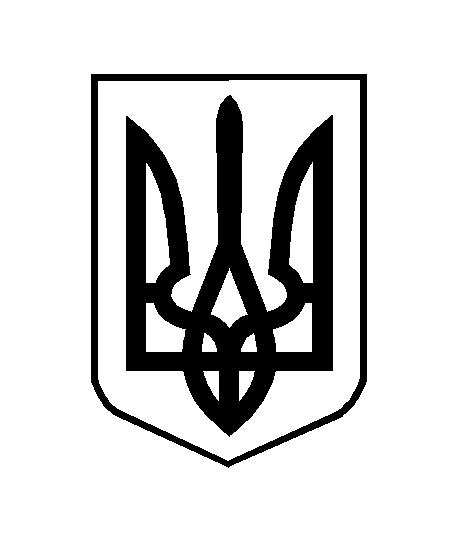 